Dane szacunkowe o rynku pracy województwa mazowieckiegoSierpień 2020 r.Liczba osób bezrobotnychW sierpniu w urzędach pracy zarejestrowanych było 145 718 osób bezrobotnych, to jest o 625 osób więcej niż w poprzednim miesiącu oraz o 20 156 osób więcej niż w sierpniu 2019 roku. Kobiety stanowiły 51,2% osób bezrobotnych.Największa liczba bezrobotnych wystąpiła w miastach: Warszawa – 24 168 osób, Radom – 11 718 osób i Płock – 4 463 osoby oraz w powiatach: radomskim – 9 941 osób, wołomińskim – 6 542 osoby i płockim – 4 147 osób.Najmniejszą liczbę bezrobotnych odnotowano w powiatach: łosickim – 719 osób, białobrzeskim  – 1 211 osób oraz grójeckim – 1 289 osób.Wykres 1. Liczba osób bezrobotnych w podregionach województwa mazowieckiegoWykres 2. Liczba osób bezrobotnych wg płci w podregionach województwa mazowieckiegoNapływ i odpływ osób bezrobotnychDo rejestru mazowieckich urzędów pracy włączono 12 376 osób bezrobotnych, a z ewidencji wyłączono 11 751 osób, w tym z powodu:podjęcia pracy – 7 828 osób – 66,6% odpływu z bezrobocia;niepotwierdzenie gotowości do pracy – 975 osób – 8,3% odpływu z bezrobocia;rozpoczęcia stażu – 934 osoby – 7,9% odpływu z bezrobocia;dobrowolnej rezygnacji ze statusu bezrobotnego – 528 osób – 4,5% odpływu z bezrobocia;osiągnięcia wieku emerytalnego – 303 osoby – 2,6% odpływu z bezrobocia.Wykres 3. Napływ i odpływ osób bezrobotnych w województwie mazowieckimWykres 4. Główne powody wyrejestrowania z ewidencji osób bezrobotnych w województwie mazowieckim wg płciOsoby w szczególnej sytuacji na rynku pracyNa koniec sierpnia 2020 r. – bezrobotni w szczególnej sytuacji na rynku pracy to osoby:długotrwale bezrobotne – 61,3% ogółu bezrobotnych (71 594 osoby);powyżej 50. roku życia – 31,9% ogółu bezrobotnych (37 237 osób);do 30. roku życia – 31,5% ogółu bezrobotnych (36 731 osób);posiadające co najmniej jedno dziecko do 6. roku życia – 20,3% ogółu bezrobotnych (23 658 osób);do 25. roku życia – 14,8% ogółu bezrobotnych (17 243 osoby);niepełnosprawne – 5,3% ogółu bezrobotnych (6 152 osoby);korzystające ze świadczeń z pomocy społecznej – 0,8% ogółu bezrobotnych (956 osób);posiadające co najmniej jedno dziecko niepełnosprawne do 18. roku życia - 0,2% ogółu bezrobotnych (274 osoby).* dotyczy ogółu osób bezrobotnych w szczególnej sytuacji na rynku pracyWykres 5. Udział osób w szczególnej sytuacji na rynku pracy wśród ogółu osób bezrobotnych w województwie mazowieckim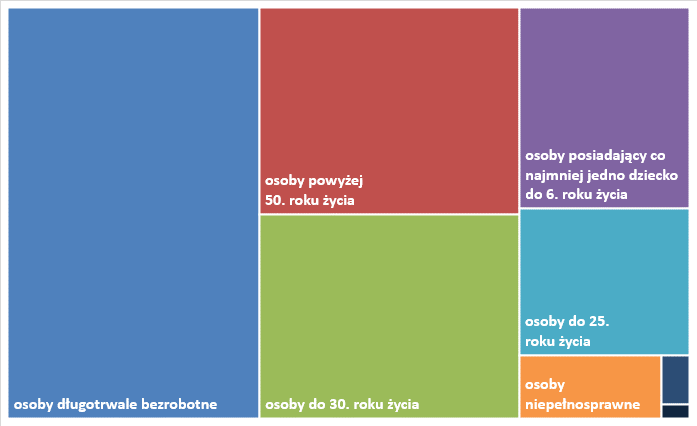 Wolne miejsca pracy i miejsca aktywizacjiW sierpniu pracodawcy zgłosili do mazowieckich urzędów pracy 11 754 wolne miejsca pracy i  miejsca aktywizacji zawodowej, tj. o 759 (6,1%) miejsca mniej niż w poprzednim miesiącu. Większość zgłoszonych miejsc pracy to oferty pracy niesubsydiowanej (9 774 miejsca; 83,2%). Miejsc pracy subsydiowanej było o 124 więcej niż w poprzednim miesiącu.Wykres 6. Wolne miejsca pracy i miejsca aktywizacji zawodowej w województwie mazowieckimWykres 7. Wolne miejsca pracy i miejsca aktywizacji zawodowej w podregionach woj. mazowieckiegoTabela 1. Struktura osób bezrobotnych (stan na koniec miesiąca/roku)Sierpień 2019 r.udział %Lipiec 2020 r.udział %Sierpień 2020 r.udział %Osoby bezrobotne ogółem125 562100,0145 093100,0145 718100,0kobiety67 08153,473 98951,074 56451,2mężczyźni58 48146,671 10449,071 15448,8Osoby poprzednio pracujące107 00385,2124 84986,0125 14885,9Osoby dotychczas nie pracujące18 55914,820 24414,020 57014,1Osoby zamieszkałe na wsi58 08046,365 49645,165 39444,9Osoby z prawem do zasiłku21 30617,025 78717,825 25717,3Osoby zwolnione z przyczyn zakładu pracy5 8764,77 9285,57 8945,4Osoby w okresie do 12 miesięcy od dnia ukończenia nauki2 8642,32 4851,72 8832,0Cudzoziemcy7830,61 0230,71 0460,7